Press ReleaseJune 26, 2020Alltec/FOBA appoints new Managing Director Sebastian Blösch was previously Finance Director and a long-standing member of the management teamSelmsdorf, June 2020 – FOBA Laser Marking + Engraving (Alltec GmbH), one of the international leaders in the production of laser marking systems, has a new managing director from its own ranks since June 1. Sebastian Blösch, the previous Finance Director and Deputy Managing Director, succeeds Stefan Heczko. "With our team at the Selmsdorf location and our colleagues worldwide, we want to further consolidate our international success," announces Sebastian Blösch. "The focus will be on expanding the company's strategy with a view to technical innovations that will help our customers move forward." As head of finance at FOBA, Blösch already had growing responsibility for the strategic orientation of the company. As a business economist originating from Northern Germany he has been working with FOBA's global parent company since 2015. Alltec GmbH with its FOBA Laser Marking + Engraving brand is among the leaders in manufacturing and supplying innovative solutions for laser marking. FOBA’s marking lasers, laser marking workstations and vision assisted laser marking workflows mark a variety of materials and parts not least in the key markets of Automotive and Medical but also in Electronics, Plastics and Tool, Metal and Mold Making. Worldwide sales and service branches serve the most important markets. Since 2004, Alltec/FOBA – headquartered near Lübeck/Germany – is part of the US-based Danaher Corporation.FOBA Laser Marking + Engraving www.fobalaser.comThe according picture for editorial use is available for download on: https://www.fobalaser.com/de/news-presse/artikel/alltecfoba-ernennt-neuen-geschaeftsfuehrer/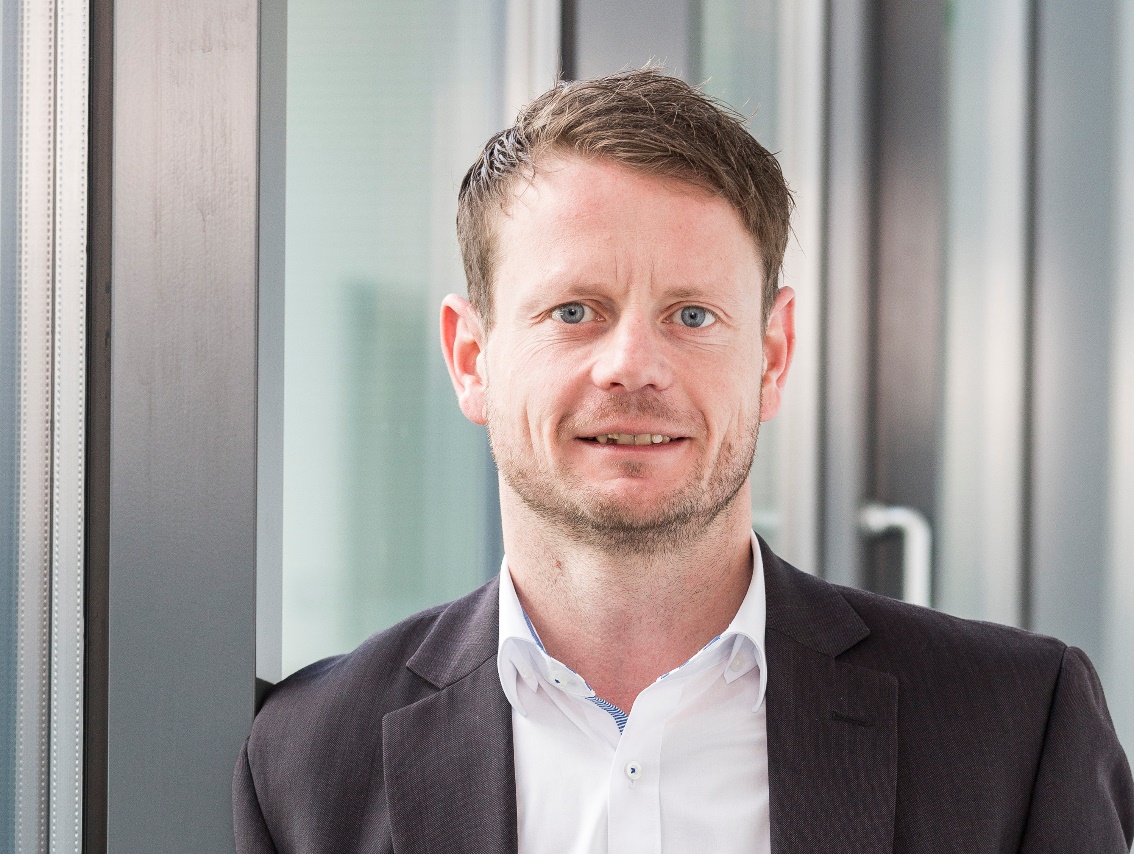 Sebastian Blösch is the new Managing Director of Alltec GmbH (FOBA Laser Marking + Engraving) since June 1, 2020. (image rights: FOBA) For additional information and to forward reader responses please contact:Susanne Glinz | Campaign Manager ALLTEC GmbH | An der Trave 27 – 31 | 23923 Selmsdorf/ GermanyTel.: +49 38823 55-547 susanne.glinz@alltec-laser.com | www.fobalaser.com About FOBA www.fobalaser.comAlltec GmbH with its FOBA Laser Marking + Engraving brand is among the leaders in manufacturing and supplying innovative solutions for laser marking. FOBA’s marking lasers, laser marking workstations and vision assisted laser marking workflows mark a variety of materials and parts not least in the key markets of Automotive and Medical but also in Electronics, Plastics and Tool, Metal and Mold Making. Worldwide sales and service branches serve the most important markets. Since 2004, Alltec/FOBA – headquartered in Lübeck near Hamburg – is part of the US-based Danaher Corporation.